WWestern Australian Products Symbol Act 1972Portfolio:Minister for CommerceAgency:Department of Energy, Mines, Industry Regulation and SafetyWestern Australian Products Symbol Act 19721972/0542 Oct 19722 Oct 1972Reprint 1 as at 12 Sep 2003 Reprint 1 as at 12 Sep 2003 Reprint 1 as at 12 Sep 2003 Reprint 1 as at 12 Sep 2003 Directors’ Liability Reform Act 2023 Pt. 3 Div. 682023/0094 Apr 20235 Apr 2023 (see s. 2(j))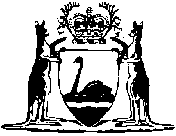 